Odabir za: SREDNJA ŠKOLA PRELOG / Pomoćni kuhar i slastičar - TES / 1. razred srednje školeOdabrani obvezni udžbenici i pripadajuća dopunska nastavna sredstvaOdabir za: SREDNJA ŠKOLA PRELOG / Pomoćni kuhar i slastičar - TES / 2. razred srednje školeOdabrani obvezni udžbenici i pripadajuća dopunska nastavna sredstvaOdabir za: SREDNJA ŠKOLA PRELOG / Pomoćni kuhar i slastičar - TES / 3. razred srednje školeOdabrani obvezni udžbenici i pripadajuća dopunska nastavna sredstvaK.BR.NAZIV UDŽBENIKAAUTOR(I)VRSTA
IZDANJACIJENANAKLADNIKBR.UČ.VJERONAUK, 1. RAZRED VJERONAUK, 1. RAZRED VJERONAUK, 1. RAZRED Mišljenje Vijeća roditelja: Pozitivno Mišljenje Vijeća roditelja: Pozitivno Mišljenje Vijeća roditelja: Pozitivno Mišljenje Vijeća roditelja: Pozitivno 1708TRAŽITELJI SMISLA udžbenik vjeronauka za 1. razred srednjih škola Dušan Vuletić, Mirjana Vučica, Nikola Milanović, Rudi Paloš, Viktorija Gadžaudžbenik49SALESIANA6 UGOSTITELJSKE I TURISTIČKE ŠKOLE, KUHARSTVO 1, 1. RAZRED UGOSTITELJSKE I TURISTIČKE ŠKOLE, KUHARSTVO 1, 1. RAZRED UGOSTITELJSKE I TURISTIČKE ŠKOLE, KUHARSTVO 1, 1. RAZRED Mišljenje Vijeća roditelja: Pozitivno Mišljenje Vijeća roditelja: Pozitivno Mišljenje Vijeća roditelja: Pozitivno Mišljenje Vijeća roditelja: Pozitivno 1290KUHARSTVO 1 udžbenik za prvi razred ugostiteljske škole i hotelijerske škole Josip Žuvelaudžbenik117AGM6 HRVATSKI JEZIK ZA 3-GODIŠNJE STRUKOVNE ŠKOLE ZA UČENIKE S POSEBNIM OBRAZOVNIM POTREBAMA - KNJIŽEVNOST I JEZIK I JEZIČNO IZRAŽAVANJE, 1.-3. RAZRED HRVATSKI JEZIK ZA 3-GODIŠNJE STRUKOVNE ŠKOLE ZA UČENIKE S POSEBNIM OBRAZOVNIM POTREBAMA - KNJIŽEVNOST I JEZIK I JEZIČNO IZRAŽAVANJE, 1.-3. RAZRED HRVATSKI JEZIK ZA 3-GODIŠNJE STRUKOVNE ŠKOLE ZA UČENIKE S POSEBNIM OBRAZOVNIM POTREBAMA - KNJIŽEVNOST I JEZIK I JEZIČNO IZRAŽAVANJE, 1.-3. RAZRED Mišljenje Vijeća roditelja: Pozitivno Mišljenje Vijeća roditelja: Pozitivno Mišljenje Vijeća roditelja: Pozitivno Mišljenje Vijeća roditelja: Pozitivno 1377LJEPOTA RIJEČI 1-3 čitanka iz književnosti za trogodišnje strukovne škole za stjecanje niže stručne spreme po posebnom programu Franca Puškarićudžbenik97.2ŠK6 2357NAŠ HRVATSKI 1-3 udžbenik i radna bilježnica iz hrvatskog jezika za trogodišnju strukovnu školu za stjecanje niže stručne spreme prema posebnom programu Franca Puškarićudžbenikradna bilježnica71.1ŠK6K.BR.NAZIV UDŽBENIKAAUTOR(I)VRSTA
IZDANJACIJENANAKLADNIKBR.UČ.POLITIKA I GOSPODARSTVO, 1.-4. RAZRED POLITIKA I GOSPODARSTVO, 1.-4. RAZRED POLITIKA I GOSPODARSTVO, 1.-4. RAZRED Mišljenje Vijeća roditelja: Pozitivno Mišljenje Vijeća roditelja: Pozitivno Mišljenje Vijeća roditelja: Pozitivno Mišljenje Vijeća roditelja: Pozitivno 1698POLITIKA I GOSPODARSTVO udžbenik za strukovne škole Đuro Benićudžbenik79ŠK5 UGOSTITELJSKE I TURISTIČKE ŠKOLE, KUHARSTVO 1, 1. RAZRED 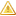 UGOSTITELJSKE I TURISTIČKE ŠKOLE, KUHARSTVO 1, 1. RAZRED UGOSTITELJSKE I TURISTIČKE ŠKOLE, KUHARSTVO 1, 1. RAZRED Mišljenje Vijeća roditelja: Pozitivno Mišljenje Vijeća roditelja: Pozitivno Mišljenje Vijeća roditelja: Pozitivno Mišljenje Vijeća roditelja: Pozitivno 1290
KUHARSTVO 1 udžbenik za prvi razred ugostiteljske škole i hotelijerske škole Josip Žuvelaudžbenik117AGM5 VJERONAUK, 2. RAZRED VJERONAUK, 2. RAZRED VJERONAUK, 2. RAZRED Mišljenje Vijeća roditelja: Pozitivno Mišljenje Vijeća roditelja: Pozitivno Mišljenje Vijeća roditelja: Pozitivno Mišljenje Vijeća roditelja: Pozitivno 1709ODVAŽNI SVJEDOCI udžbenik vjeronauka za 2. razred srednje škole Dušan Vuletić, Nikola Milanović, Rudi Paloš, Viktorija Gadžaudžbenik49SALESIANA5 HRVATSKI JEZIK ZA 3-GODIŠNJE STRUKOVNE ŠKOLE ZA UČENIKE S POSEBNIM OBRAZOVNIM POTREBAMA - KNJIŽEVNOST I JEZIK I JEZIČNO IZRAŽAVANJE, 1.-3. RAZRED HRVATSKI JEZIK ZA 3-GODIŠNJE STRUKOVNE ŠKOLE ZA UČENIKE S POSEBNIM OBRAZOVNIM POTREBAMA - KNJIŽEVNOST I JEZIK I JEZIČNO IZRAŽAVANJE, 1.-3. RAZRED HRVATSKI JEZIK ZA 3-GODIŠNJE STRUKOVNE ŠKOLE ZA UČENIKE S POSEBNIM OBRAZOVNIM POTREBAMA - KNJIŽEVNOST I JEZIK I JEZIČNO IZRAŽAVANJE, 1.-3. RAZRED Mišljenje Vijeća roditelja: Pozitivno Mišljenje Vijeća roditelja: Pozitivno Mišljenje Vijeća roditelja: Pozitivno Mišljenje Vijeća roditelja: Pozitivno 1377LJEPOTA RIJEČI 1-3 čitanka iz književnosti za trogodišnje strukovne škole za stjecanje niže stručne spreme po posebnom programu Franca Puškarićudžbenik97.2ŠK5 2357NAŠ HRVATSKI 1-3 udžbenik i radna bilježnica iz hrvatskog jezika za trogodišnju strukovnu školu za stjecanje niže stručne spreme prema posebnom programu Franca Puškarićudžbenikradna bilježnica71.1ŠK5K.BR.NAZIV UDŽBENIKAAUTOR(I)VRSTA
IZDANJACIJENANAKLADNIKBR.UČ.UGOSTITELJSKE I TURISTIČKE ŠKOLE, UGOSTITELJSKO KUHARSTVO 2, 2. RAZRED UGOSTITELJSKE I TURISTIČKE ŠKOLE, UGOSTITELJSKO KUHARSTVO 2, 2. RAZRED UGOSTITELJSKE I TURISTIČKE ŠKOLE, UGOSTITELJSKO KUHARSTVO 2, 2. RAZRED Mišljenje Vijeća roditelja: Pozitivno Mišljenje Vijeća roditelja: Pozitivno Mišljenje Vijeća roditelja: Pozitivno Mišljenje Vijeća roditelja: Pozitivno 1291
KUHARSTVO 2 udžbenik za 2. razred ugostiteljskih škola Josip Žuvelaudžbenik117TP5 POLITIKA I GOSPODARSTVO, 1.-4. RAZRED POLITIKA I GOSPODARSTVO, 1.-4. RAZRED POLITIKA I GOSPODARSTVO, 1.-4. RAZRED Mišljenje Vijeća roditelja: Pozitivno Mišljenje Vijeća roditelja: Pozitivno Mišljenje Vijeća roditelja: Pozitivno Mišljenje Vijeća roditelja: Pozitivno 1698POLITIKA I GOSPODARSTVO udžbenik za strukovne škole Đuro Benićudžbenik79ŠK5 HRVATSKI JEZIK ZA 3-GODIŠNJE STRUKOVNE ŠKOLE ZA UČENIKE S POSEBNIM OBRAZOVNIM POTREBAMA - KNJIŽEVNOST I JEZIK I JEZIČNO IZRAŽAVANJE, 1.-3. RAZRED HRVATSKI JEZIK ZA 3-GODIŠNJE STRUKOVNE ŠKOLE ZA UČENIKE S POSEBNIM OBRAZOVNIM POTREBAMA - KNJIŽEVNOST I JEZIK I JEZIČNO IZRAŽAVANJE, 1.-3. RAZRED HRVATSKI JEZIK ZA 3-GODIŠNJE STRUKOVNE ŠKOLE ZA UČENIKE S POSEBNIM OBRAZOVNIM POTREBAMA - KNJIŽEVNOST I JEZIK I JEZIČNO IZRAŽAVANJE, 1.-3. RAZRED Mišljenje Vijeća roditelja: Pozitivno Mišljenje Vijeća roditelja: Pozitivno Mišljenje Vijeća roditelja: Pozitivno Mišljenje Vijeća roditelja: Pozitivno 1377LJEPOTA RIJEČI 1-3 čitanka iz književnosti za trogodišnje strukovne škole za stjecanje niže stručne spreme po posebnom programu Franca Puškarićudžbenik97.2ŠK5 2357NAŠ HRVATSKI 1-3 udžbenik i radna bilježnica iz hrvatskog jezika za trogodišnju strukovnu školu za stjecanje niže stručne spreme prema posebnom programu Franca Puškarićudžbenikradna bilježnica71.1ŠK5